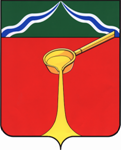 Калужская областьАдминистрация муниципального района«Город Людиново и Людиновский район»П О С Т А Н О В Л Е Н И Еот «26» февраля 2021 г.                                                                                                             № 213Об участии во Всероссийском конкурсе по отбору лучших проектов в сфере создания комфортной городской среды в малых городах и исторических поселенияхВ соответствии с Федеральным законом от 06.10.2003 № 131-ФЗ «Об общих принципах организации местного самоуправления в Российской Федерации», постановлением администрации муниципального района «Город Людиново и Людиновский район» от 26.12.2017 № 2339 «Об утверждении муниципальной программы «Формирование современной городской среды на территории городского поселения «Город Людиново на 2018-2024 год» администрация муниципального района «Город Людиново и Людиновский район» ПОСТАНОВЛЯЕТ: 1. Принять участие во Всероссийском конкурсе по отбору лучших проектов в сфере создания комфортной городской среды в малых городах и исторических поселениях (далее – Всероссийский конкурс проектов). 2. Общественной комиссии по благоустройству территории города и формированию современной городской среды на территории городского поселения «Город Людиново»  обеспечить прием и рассмотрение предложений от жителей города Людиново и Людиновского района по выбору общественной территории для участия во Всероссийском конкурсе проектов и перечню мероприятий, которые целесообразно реализовать на такой территории.3. Создать рабочую группу по подготовке документов на участие во Всероссийском конкурсе проектов и  утвердить ее состав согласно приложению № 1.4. Утвердить прилагаемый план-график по подготовке документов на участие во Всероссийском конкурсе проектов (приложение № 2).5. Назначить ответственным за участие городского поселения «Город Людиново» во Всероссийском конкурсе проектов заместителя главы администрации муниципального района Е.И. Шарова. 6. Опубликовать настоящее постановление в порядке, установленном для официального опубликования муниципальных правовых актов, иной официальной информации, в течение семи дней со дня его утверждения и разместить в сети «Интернет» на официальном сайте администрации муниципального района «Город Людиново и Людиновский район».7. Контроль за исполнением настоящего постановления оставляю за собой.8. Настоящее постановление вступает в силу с момента опубликования.Заместитель главы администрациимуниципального района								  Е.И. ШаровПриложение № 1к постановлению администрации муниципального района«Город Людиново и Людиновский район»                                                                                                                                                              от 26.02.2021 № 213Состав рабочей группы по подготовке документов на участие во Всероссийском конкурсе по отбору лучших проектов в сфере создания комфортной городской среды в малых городах и исторических поселенияхПредседатель рабочей группы:Шаров Евгений Иванович – заместитель главы администрации муниципального района «Город Людиново и Людиновский район».Члены рабочей группы:Гончарова Любовь Васильевна – глава муниципального района «Город Людиново и Людиновский район» (по согласованию).Синицын Игорь Николаевич – глава городского поселения «Город Людиново» (по согласованию).Игнатова Оксана Валерьевна – заместитель главы администрации муниципального района «Город Людиново и Людиновский район».Суханова Марина Викторовна – заместитель начальника отдела электронных инноваций администрации муниципального района «Город Людиново и Людиновский район».Тараненко Анатолий Юрьевич – начальник отдела архитектуры и градостроительства администрации муниципального района «Город Людиново и Людиновский район».Тимошкина Татьяна Николаевна – главный специалист 1 разряда отдела архитектуры и градостроительства администрации муниципального района «Город Людиново и Людиновский район».Калинин Сергей Геннадьевич – начальник отдела благоустройства администрации муниципального района «Город Людиново и Людиновский район».Моисеенков Алексей Владимирович – депутат Людиновской Городской Думы (по согласованию).Шарафетдинова Лариса Афанасьевна – представитель общественности (по согласованию).Приложение № 2к постановлению администрации муниципального района«Город Людиново и Людиновский район»                                                                                                                                                                                                                                                                        от 26.02.2021 №  213Дорожная карта по подготовке документов на участие во Всероссийском конкурсе по отбору лучших проектов в сфере создания комфортной городской среды в малых городах и исторических поселениях№ п/пНаименование мероприятияСрок исполнения1МО принимает решение об участии в конкурсе, начале приема предложений от населения об общественной территории и определении пунктов сбора таких предложенийНе позднее 1 марта 2021 года2Для организации общественного обсуждения проектов и подведения его итогов, МО создает общественную комиссию из представителей органа местного самоуправления, политических партий, общественных организаций и иных лиц (далее - общественная комиссия), за исключением случаев, если общественная комиссия была ранее создана в муниципальном образовании. На общественную комиссию возлагаются функции по организации общественного обсуждения проектов и подведения его итоговНе позднее 6 марта 2021 года3Общественная комиссия на очном заседании принимает решение о подведении итогов приема предложений от населения, проведенного в соответствии с пунктом 9 настоящих Правил, и определяет общественную территорию, в отношении которой поступило наибольшее количество предложений для реализации проектане позднее 1 апреля 2021 года4ОМС после определения общественной комиссией общественной территории, на которой будет реализовываться проект, принимает решения о начале приема предложений от населения о предполагаемых мероприятиях, которые целесообразно реализовать на общественной территории, одобренной общественной комиссиейдо 5 апреля 2021 года(продолжительность приема предложений не может быть менее 10 календарных дней со дня опубликования решения)5Общественная комиссия на очном заседании принимает решение о подведении итогов приема предложений от населения, проведенного в соответствии с пунктом 11 Правил, и определяет перечень мероприятий.До 30 апреля 2021 года6ОМС с учетом решения общественной комиссии формирует проект для направления на конкурсДо 20 мая 2021 года7Представление альбома в Минстрой РоссииНе позднее 5 июня 2021 года